Tlačová správa17. máj 2021Skupina Renault odhaľuje ceny Novej Dacia Logan na SlovenskuNa Slovensko prichádza tretia generácia obľúbeného Dacia Logan. Značka Dacia definuje to podstatné vo vozidle v modernom duchu, ktoré sa vždy zameriava na skutočné potreby svojich zákazníkov za najlepšiu cenu.Sedan Dacia Logan TCe 100 LPG je dostupná už od 11 350 €.Nový začiatok pre ikonický rodinný sedanNový Logan je ikonický model – je to rodinný sedan Spoločnosti Dacia, ktorý v roku 2005 zmenil automobilový trh sprístupnením nových automobilov širšej populácii. O 15 rokov neskôr a stále pri zachovaní svojich pôvodných hodnôt, poskytuje ešte väčšie pohodlie a bezprecedentnú priestrannosť.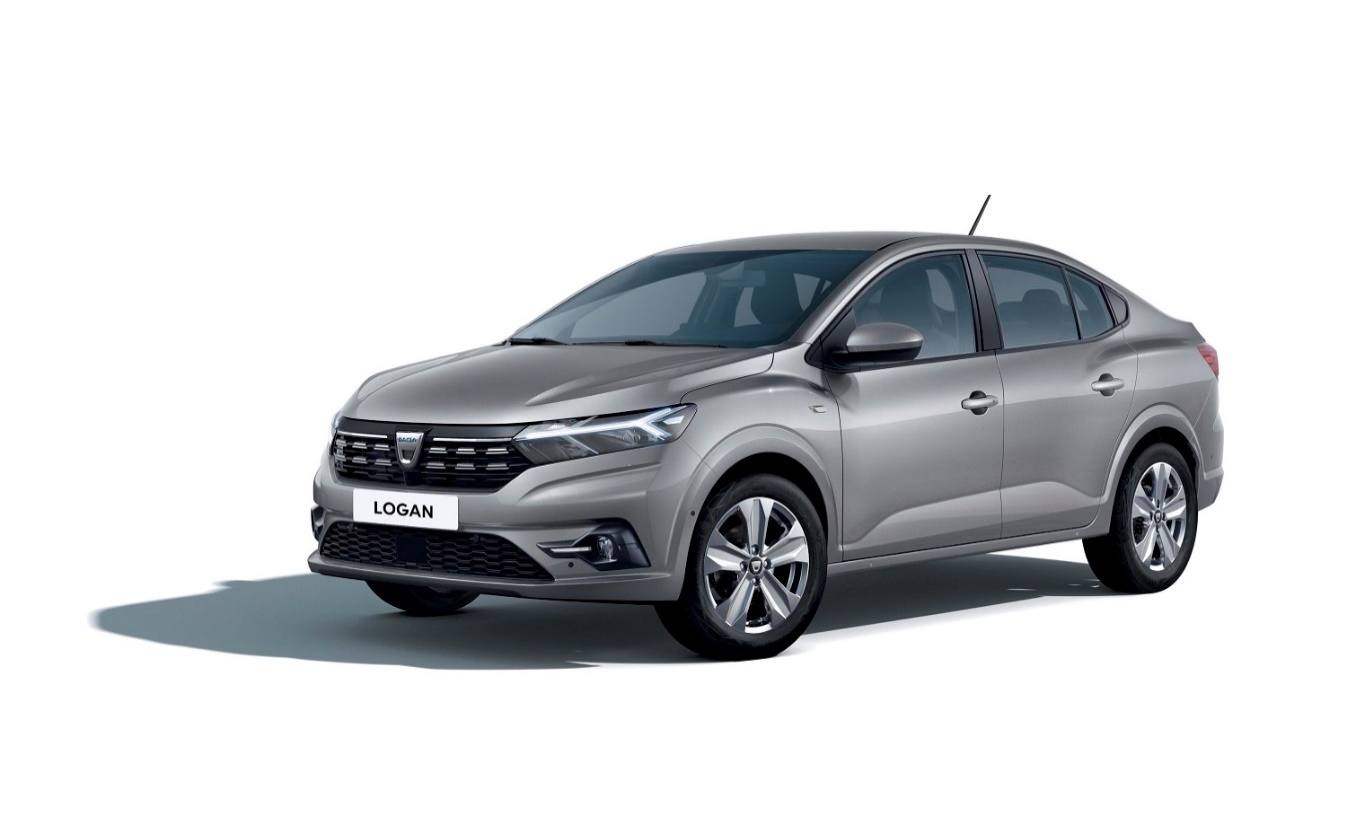 Dizajn exteriéruÚplne nový dizajn modelu Dacia Logan je plynulejší a vozidlo je dlhšie o viac ako 3,6 cm – má dlhší rázvor a znížený zadný previs. Má tenší tvar a má väčší sklon čelného skla, strechu zníženú o 1 cm. Mierne menšie bočné okná dávajú celkovému dizajnu dynamickejší vzhľad. Logan preberá niektoré prvky  modelu Nové Sandero, napríklad LED svetelný popis v tvare písmena Y, zapustené kolesá a modernizovaný dizajn niektorých prvkov (napríklad kľučky dverí).Rodinný osobný priestorNový Logan je rodinné auto určené na starostlivosť o tých, ktorí sú na palube. Priestor pre kolená cestujúcich na zadnom sedadle sa zväčšil o 42 mm, aby sa stal jedným z najlepších vo svojej triede. Batožinový priestor modelu Nový Logan je jedným z najväčších v segmente B. Nový Logan má objem batožinového priestoru 628 litrov. Hranu batožinového priestoru dizajnéri znížili o 19 mm pre ľahší prístup ku kufru vozidla. Nový Logan ponúka diaľkové centrálne zamykanie, odomykanie a otváranie kufra ako štandardnú funkciu na všetkých úrovniach výbavy pomocou tlačidla na kľúči alebo na handsfree karte. Zvýšená úroveň pasívnej bezpečnostiNový Logan patrí medzi prvé modely v portfóliu značky Dacia, ktoré ťažia z novej modulárnej platformy CMF, ktorá je mimoriadne pevná, a tak zvyšuje ochranu pri zrážke. Rám konštrukcie posilnili v mieste uloženia motora (nové nosníky a uchytenia v nižšej časti), a tiež v priestore pre pasažierov. Nový Logan tiež ponúka štandardnú výbavu: šesť airbagov, bezpečnostné pásy, obmedzovač rýchlosti, predné a zadné prepínače bezpečnostných pásov a systém tiesňového volania E-CALL (tlačidlo SOS je uložené pri svetle na čítanie v prednej časti).LPG Na Slovensku je k dispozícii Nový Logan vo výbave Essential a Comfort, s motorizáciou TCe 100 LPG. Viac informácií o modeli nová Dacia Logan, ako aj aktuálne cenníky nájdete na stránke www.dacia.sk.  Od dnes, 17.5. je model Nová Dacia Logan v ponuke aj slovenským zákazníkom.  Média kontakt:Ivana ObadalováPR manažérka Renault Slovensko0905 210 315ivana.obadalova@renault.sk 